Małopolski Związek Stowarzyszeń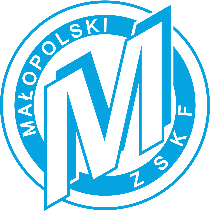 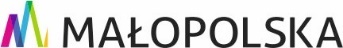 Kultury Fizycznej30-003 Kraków; ul. Śląska 5/1NIP: 675-12-19-067kom. 504 244 576www.mzskf.krakow.pl  e-mail: mzskf@mzskf.krakow.plKraków, dnia 01.01.2024 r.OświadczeniePrzygotowanie i udział w finałach SSMZarząd ………………………………………………………………………………………………………(nazwa Związku*)z siedzibą w ………………………………………………………………………………………………..(adres Związku*)oświadcza, iż będzie uczestniczył w realizowanym przez MZSKF zadaniu pn. „Przygotowanie i udział reprezentantów województwa małopolskiego w zawodach finałowych Systemu Sportu Młodzieżowego” w 2024 r. zgodnie z założeniami zawartymi w regulaminie otwartego konkursu ofert na realizacje zadań publicznych Województwa Małopolskiego w obszarze Wspieranie i Upowszechnianie Kultury Fizycznej w 2024 roku w zakresie Współzawodnictwa i szkolenia sportowego dzieci i młodzieży oraz oświadcza, iż posiada brakujące środki na pokrycie kosztów ww. zadania w wysokości minimum 25 % uzyskanego dofinansowania ze środków Województwa Małopolskiego w sporcie:.......................................................................................	.......................................................	.......................................................	pieczątka funkcyjna i podpis	pieczątka funkcyjna i podpis	osoby upoważnionej w KRS WOZS*	osoby upoważnionej w KRS WOZS*